Publicado en Madrid el 09/07/2024 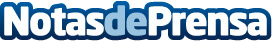 Casi 30.000 empresas de alimentación deberán certificar que sus productos no proceden de zonas deforestadas, según osapiensEntre las novedades que incluye la nueva normativa destaca que los operadores y grandes comerciantes puedan rastrear las mercancías hasta su origen gracias a la geolocalización, contribuyendo a reducir los riesgos de deforestación y a luchar contra un mercado de tala ilegal por valor de hasta 150.000 millones de dólares al añoDatos de contacto:osapiensosapiens91 661 17 37Nota de prensa publicada en: https://www.notasdeprensa.es/casi-30-000-empresas-de-alimentacion-deberan Categorias: Nacional Derecho Madrid Industria Alimentaria Restauración Sostenibilidad Otras Industrias http://www.notasdeprensa.es